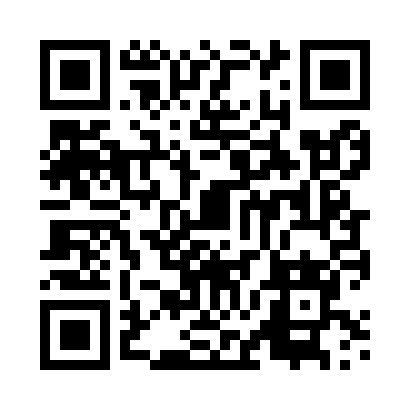 Prayer times for Rdzow, PolandWed 1 May 2024 - Fri 31 May 2024High Latitude Method: Angle Based RulePrayer Calculation Method: Muslim World LeagueAsar Calculation Method: HanafiPrayer times provided by https://www.salahtimes.comDateDayFajrSunriseDhuhrAsrMaghribIsha1Wed2:395:0812:345:418:0110:192Thu2:355:0612:345:428:0310:233Fri2:325:0512:345:438:0410:264Sat2:285:0312:345:448:0610:295Sun2:245:0112:345:458:0710:326Mon2:204:5912:345:468:0910:367Tue2:194:5812:345:478:1110:398Wed2:194:5612:345:488:1210:419Thu2:184:5412:345:498:1410:4110Fri2:174:5312:345:508:1510:4211Sat2:174:5112:335:518:1710:4312Sun2:164:4912:335:528:1810:4313Mon2:154:4812:335:538:2010:4414Tue2:154:4612:335:548:2110:4415Wed2:144:4512:335:558:2310:4516Thu2:144:4312:345:558:2410:4617Fri2:134:4212:345:568:2610:4618Sat2:134:4112:345:578:2710:4719Sun2:124:3912:345:588:2910:4820Mon2:124:3812:345:598:3010:4821Tue2:114:3712:346:008:3210:4922Wed2:114:3512:346:008:3310:5023Thu2:104:3412:346:018:3410:5024Fri2:104:3312:346:028:3610:5125Sat2:094:3212:346:038:3710:5126Sun2:094:3112:346:048:3810:5227Mon2:094:3012:346:048:3910:5328Tue2:084:2912:346:058:4110:5329Wed2:084:2812:356:068:4210:5430Thu2:084:2712:356:068:4310:5431Fri2:084:2612:356:078:4410:55